Муниципальное автономное учреждениецентр технического творчества «Новолипецкий» города Липецка398046, г. Липецк, ул. Петра Смородина, 14аМЕТОДИЧЕСКАЯ РАЗРАБОТКАМастер -класс«Новогодняя игрушка из керапласта». (9-18 лет)                                                   Подготовил:                                                                          Педагог дополнительного                                                                                  образования                                                                                  Колкунова Н.А.г.Липецк, 2021«Новогодняя игрушка из керапласта».Цель: Познакомить детей с технологией изготовления изделий из керапласта и декорировать их по своему желанию.Задачи: Развивать скульптурные навыки детей, вызвать интерес к данному виду декоративно-прикладного творчества. Воспитывать культуру труда и положительное взаимоотношения.Используемый материал: Керапласт (белый), пластилин, стек, доска для лепки, акриловые краски, кисточка, картон.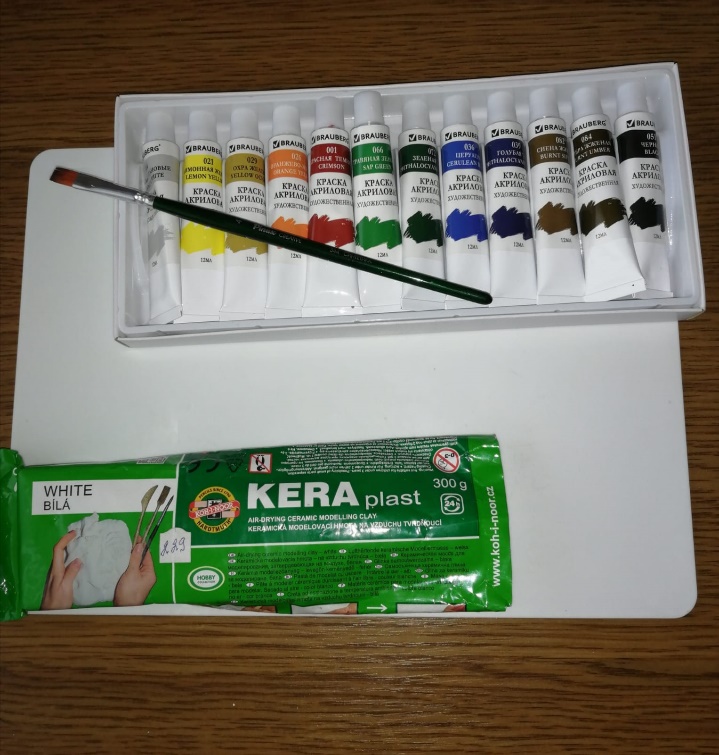 На плотном картоне изображаем необходимый рисунок и начинаем лепить из керапласта части изображения.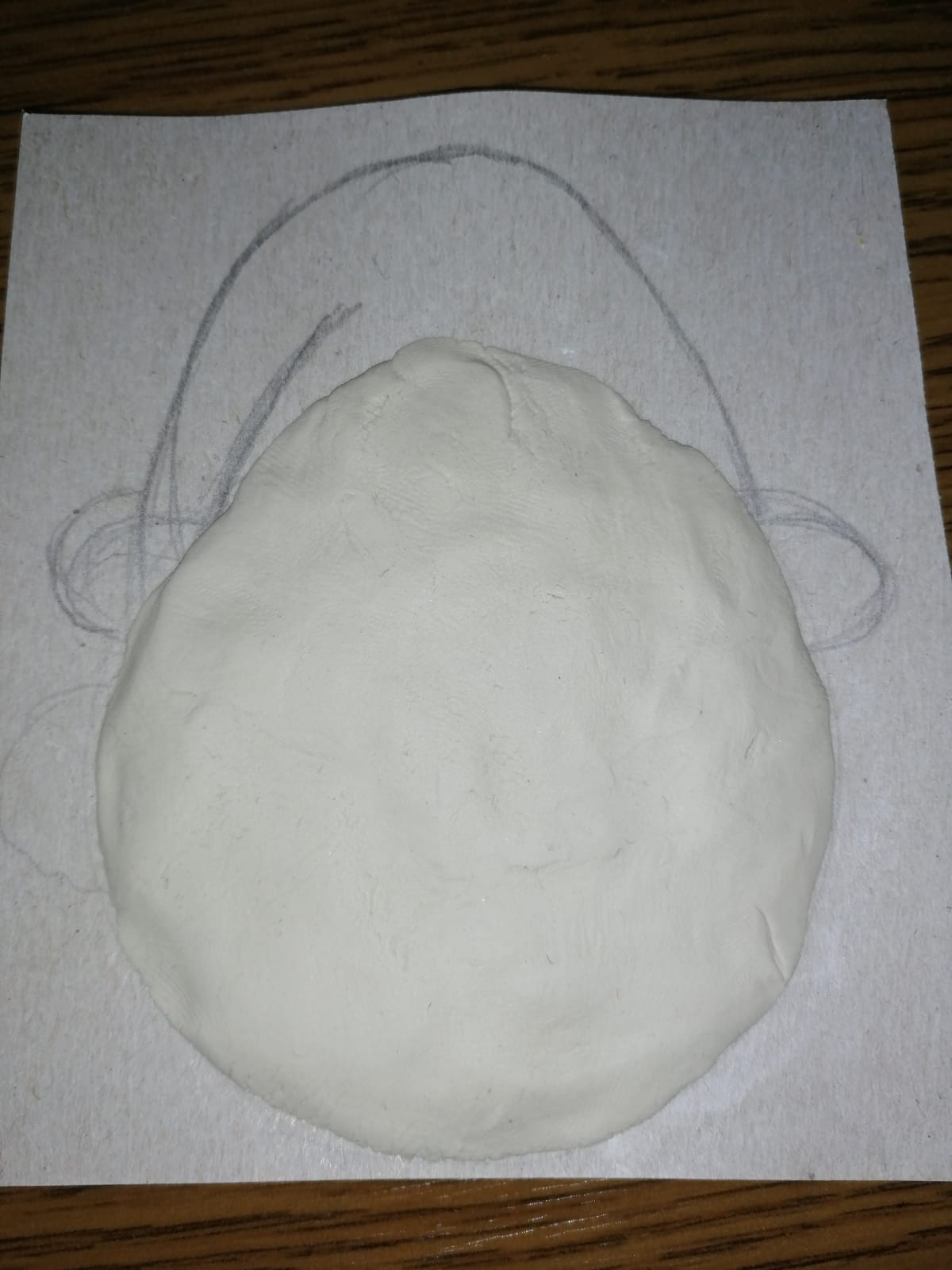 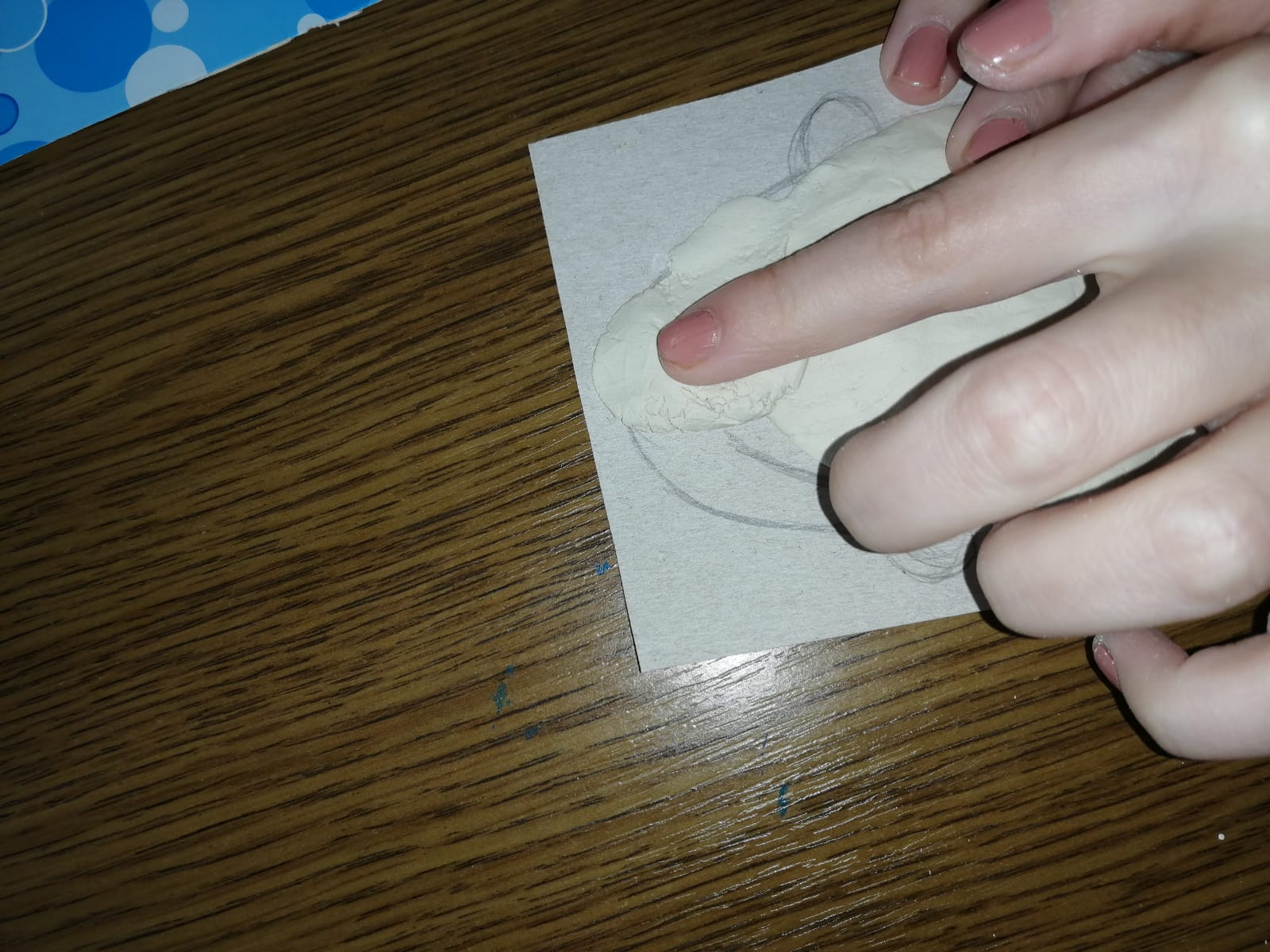 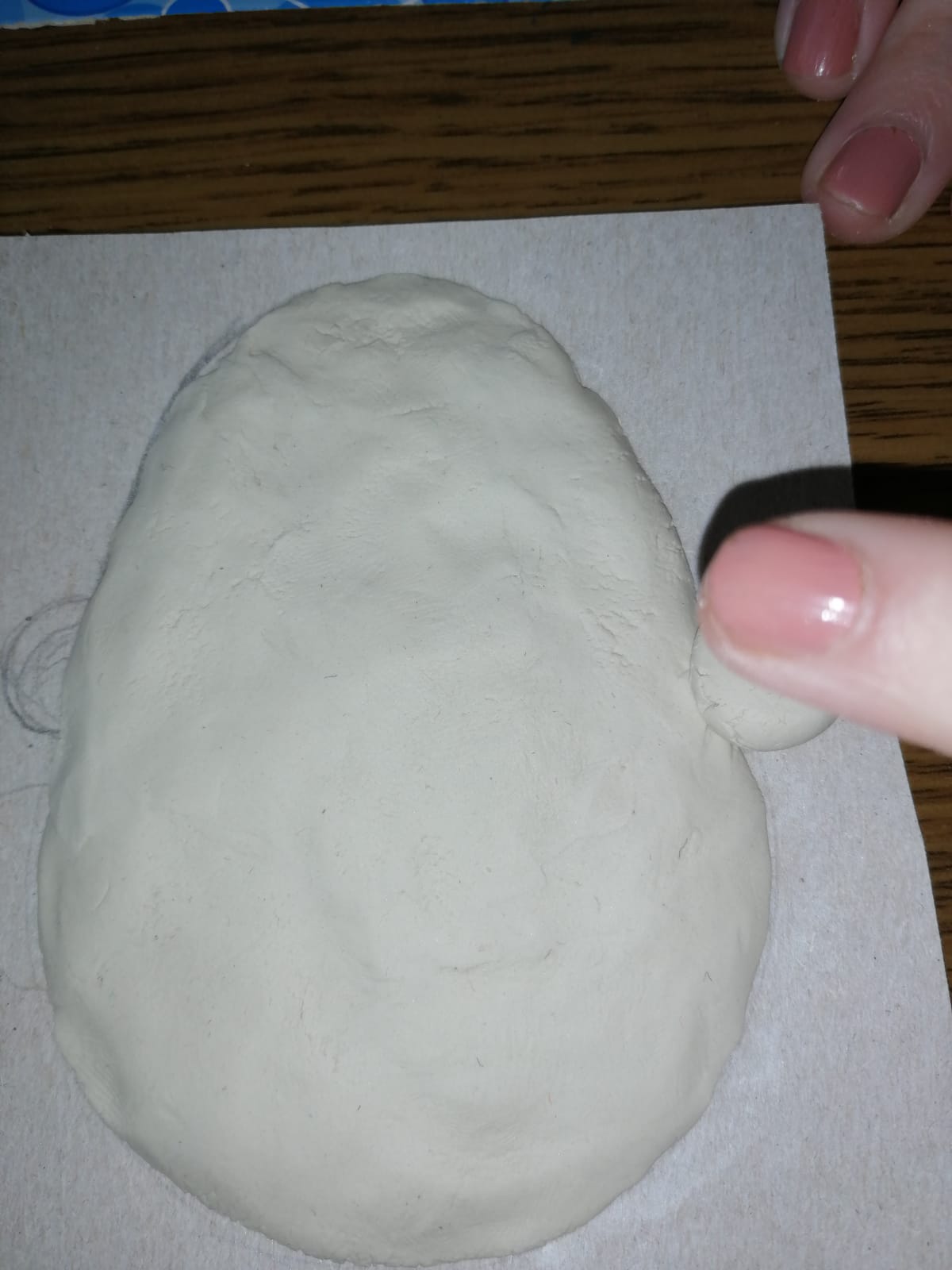 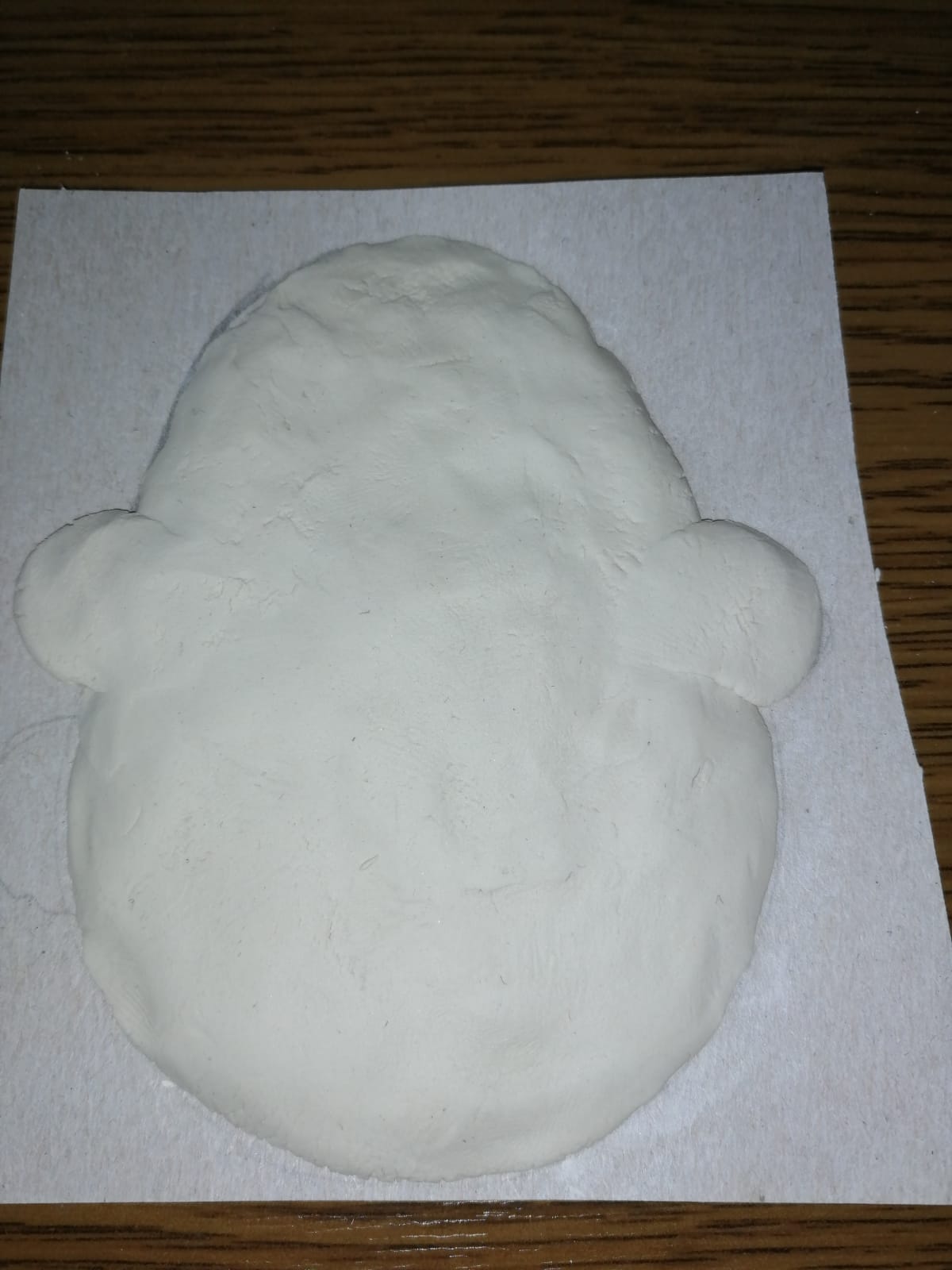 На следующем этапе необходимо слепить из керапласта объемные детали колпака. Места скрепления деталей и неровности сглаживаем руками, предварительно смоченными в воде. Также надо сделать отверстие для веревочки вверху колпака, предать структуру опушке колпака (с помощью стека) и подготовить выемки для пластилина (можно использовать обратную сторону карандаша). Оставляем сохнуть на пару дней.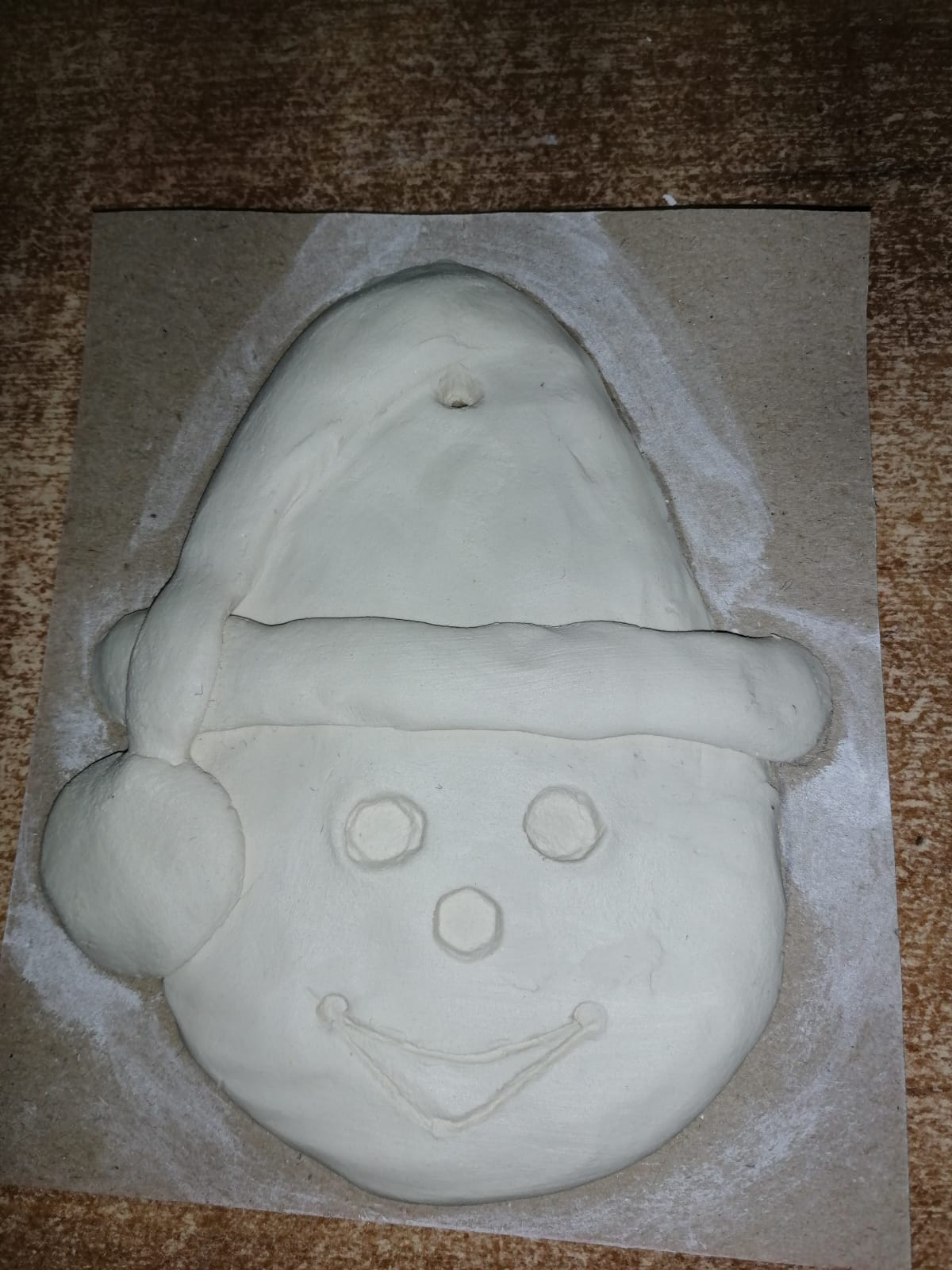 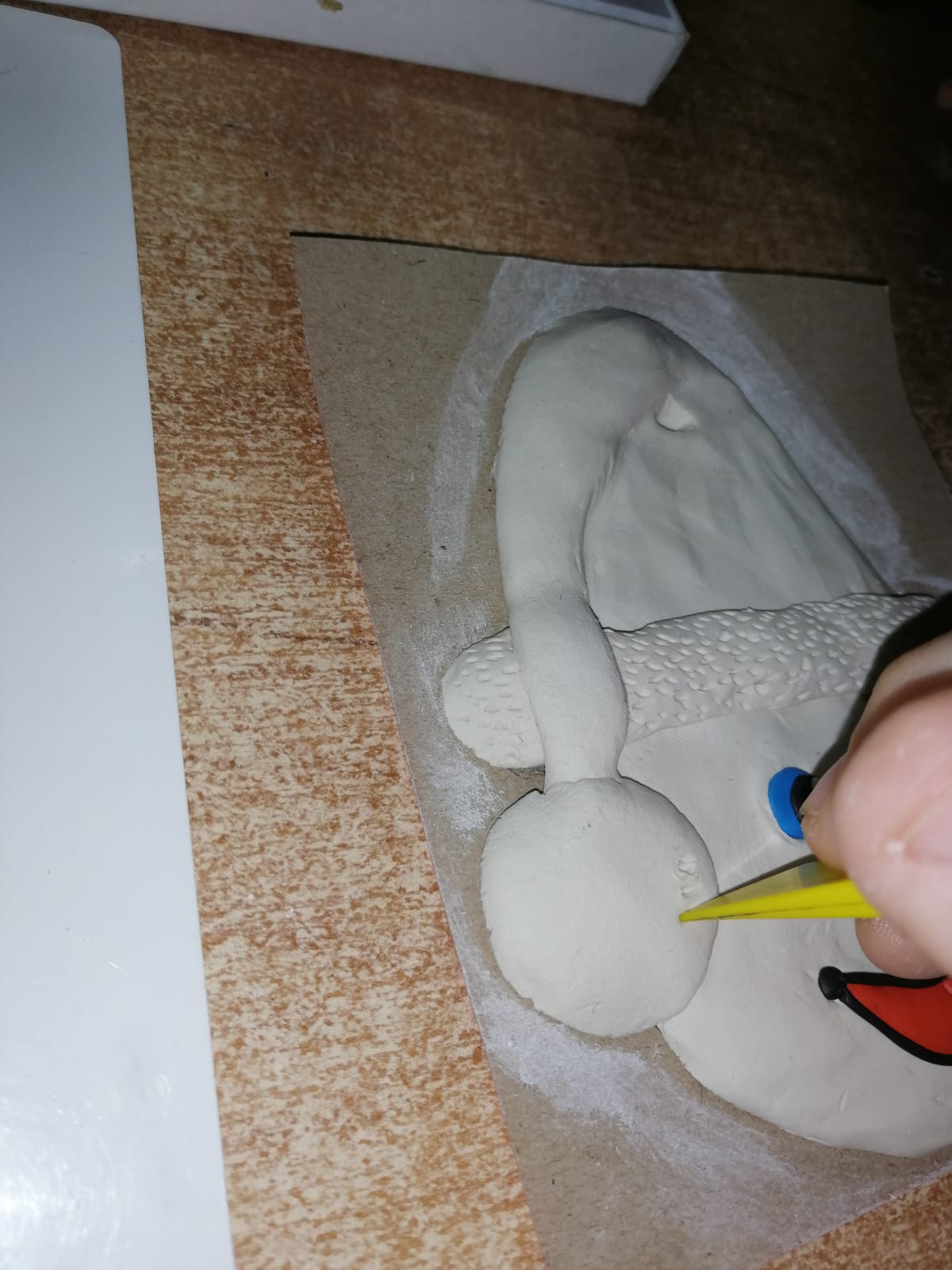 Акриловыми красками белого цвета покрываем всю поделку. После полного высыхания из синего, черного и белого пластилина формируем глазки, из красного рот (можно добавить черный пластилин для контура) и нос.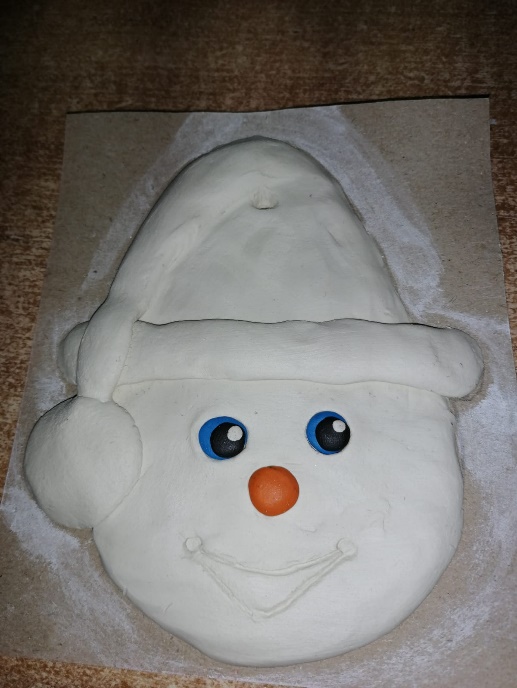 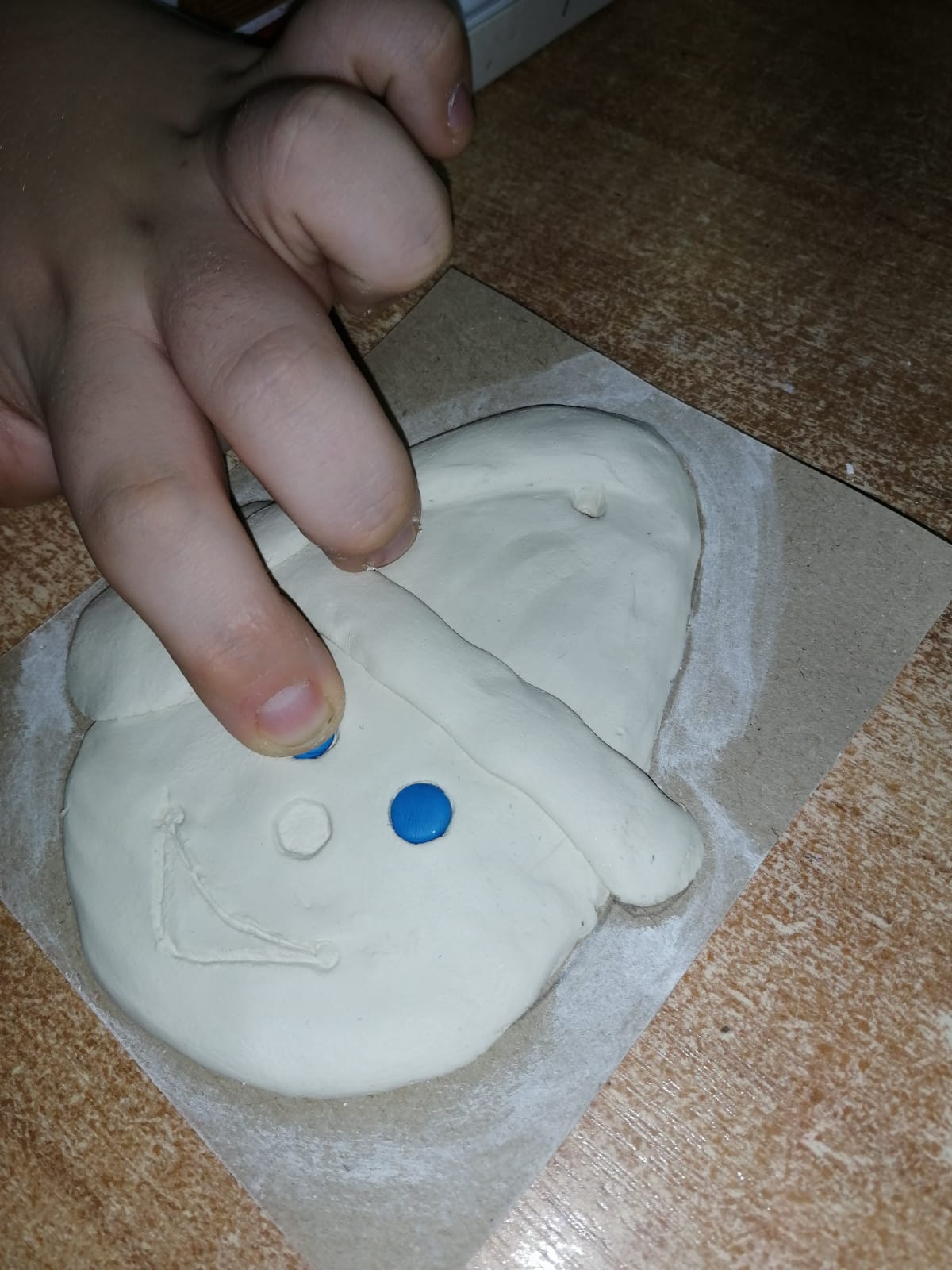 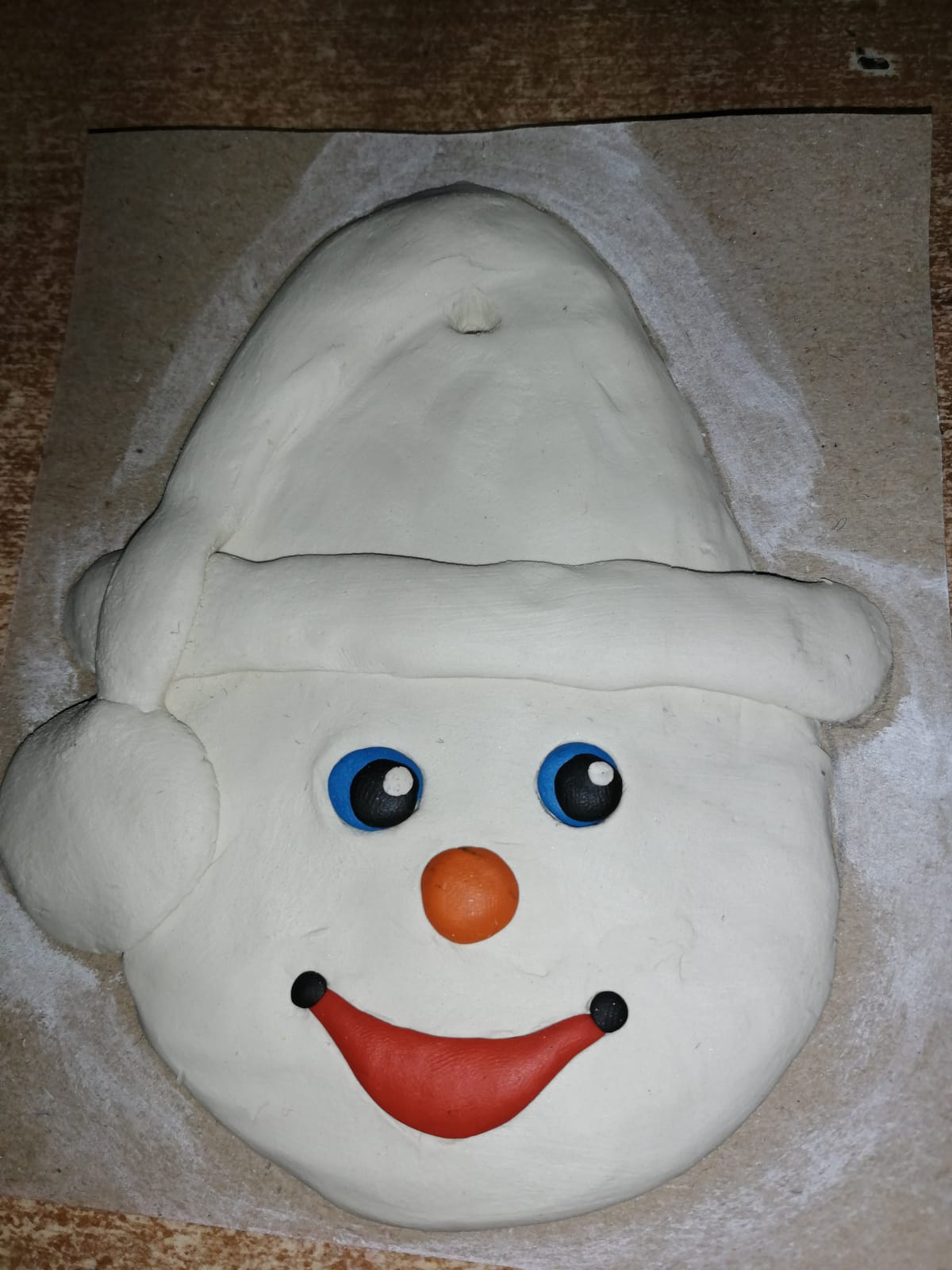 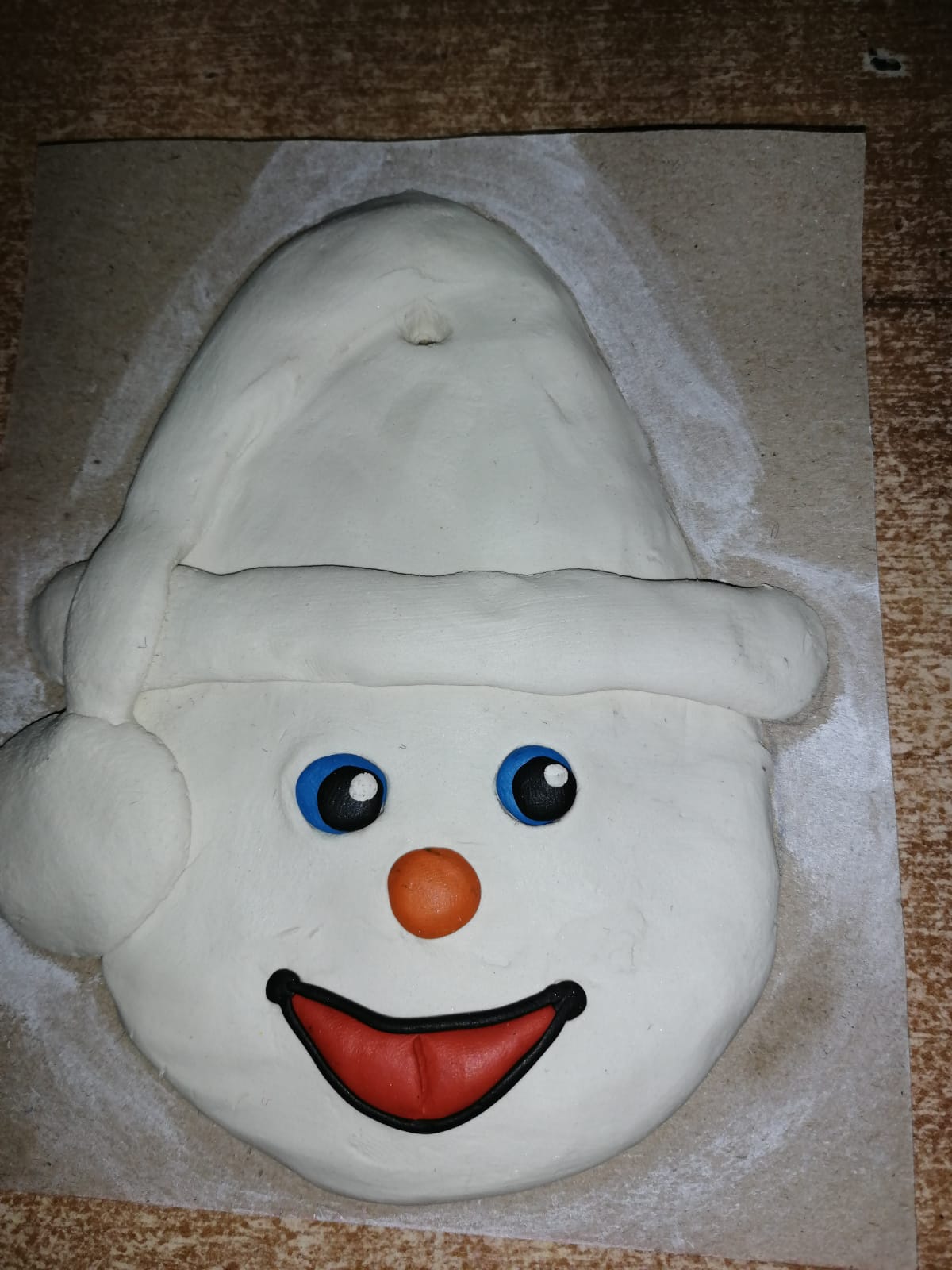 Акриловыми красками надо раскрасить поделку. После высыхания краски прикрепить к колпаку лепестки зеленого цвета, сделанные из пластилина.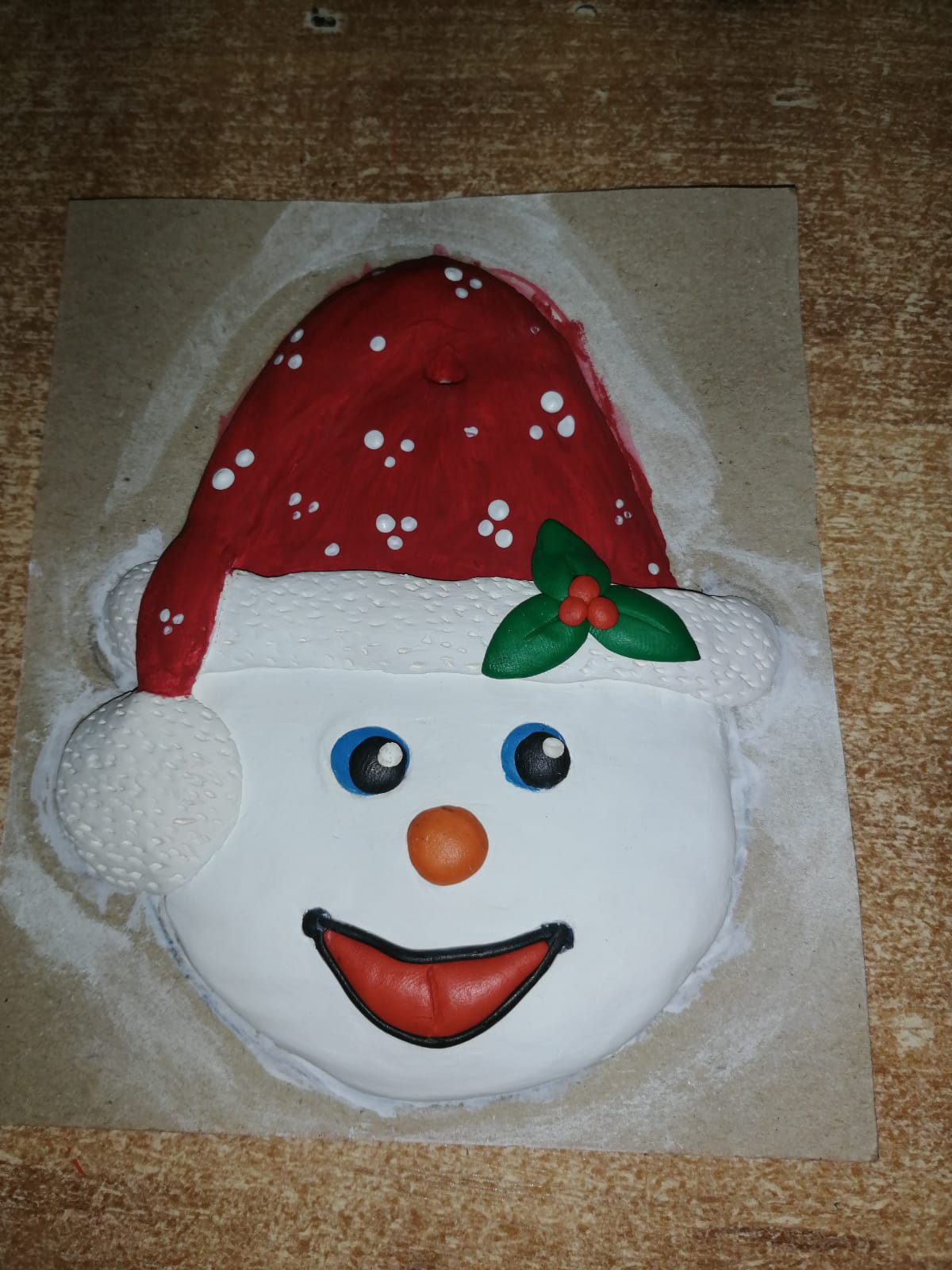 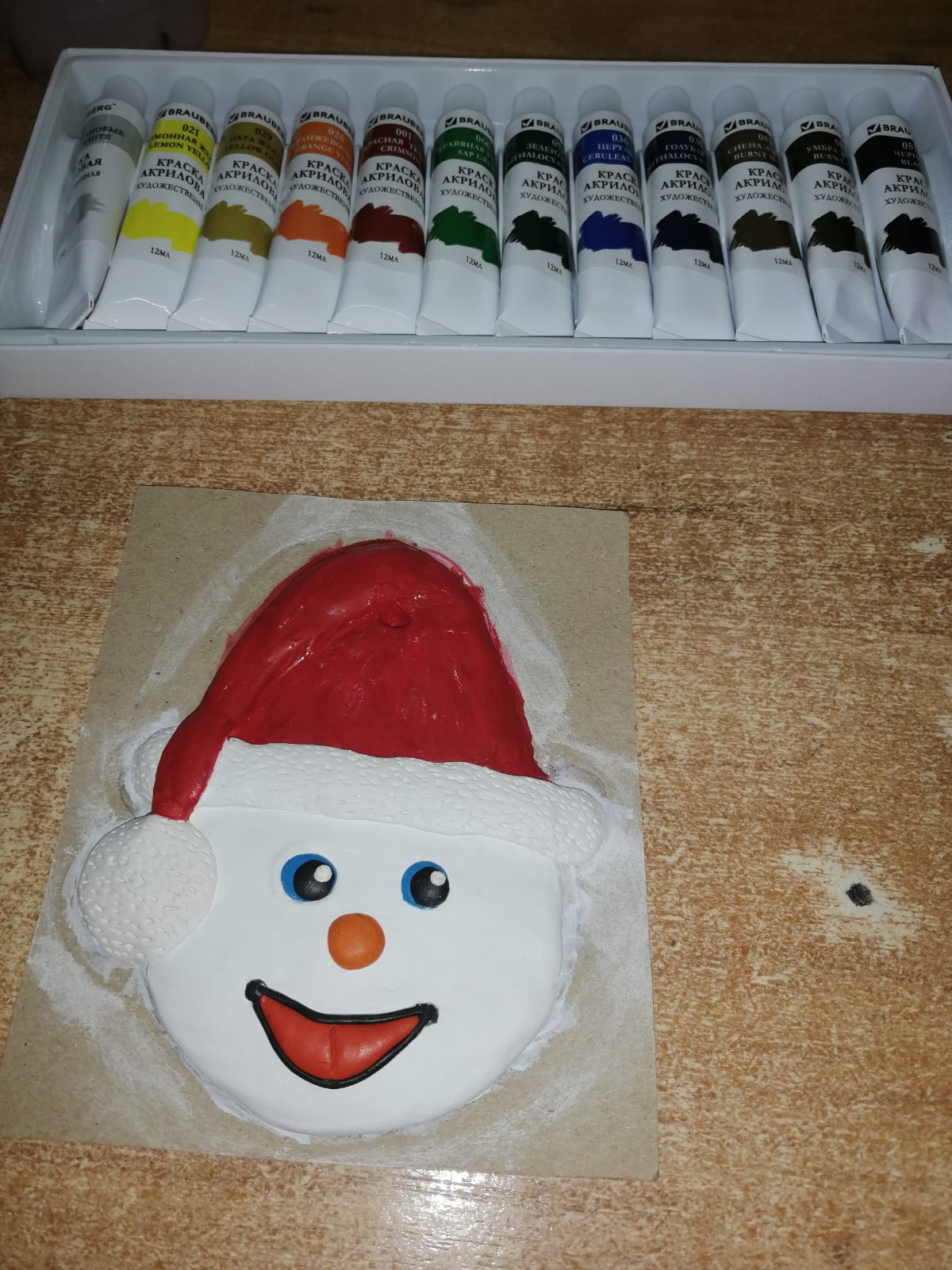 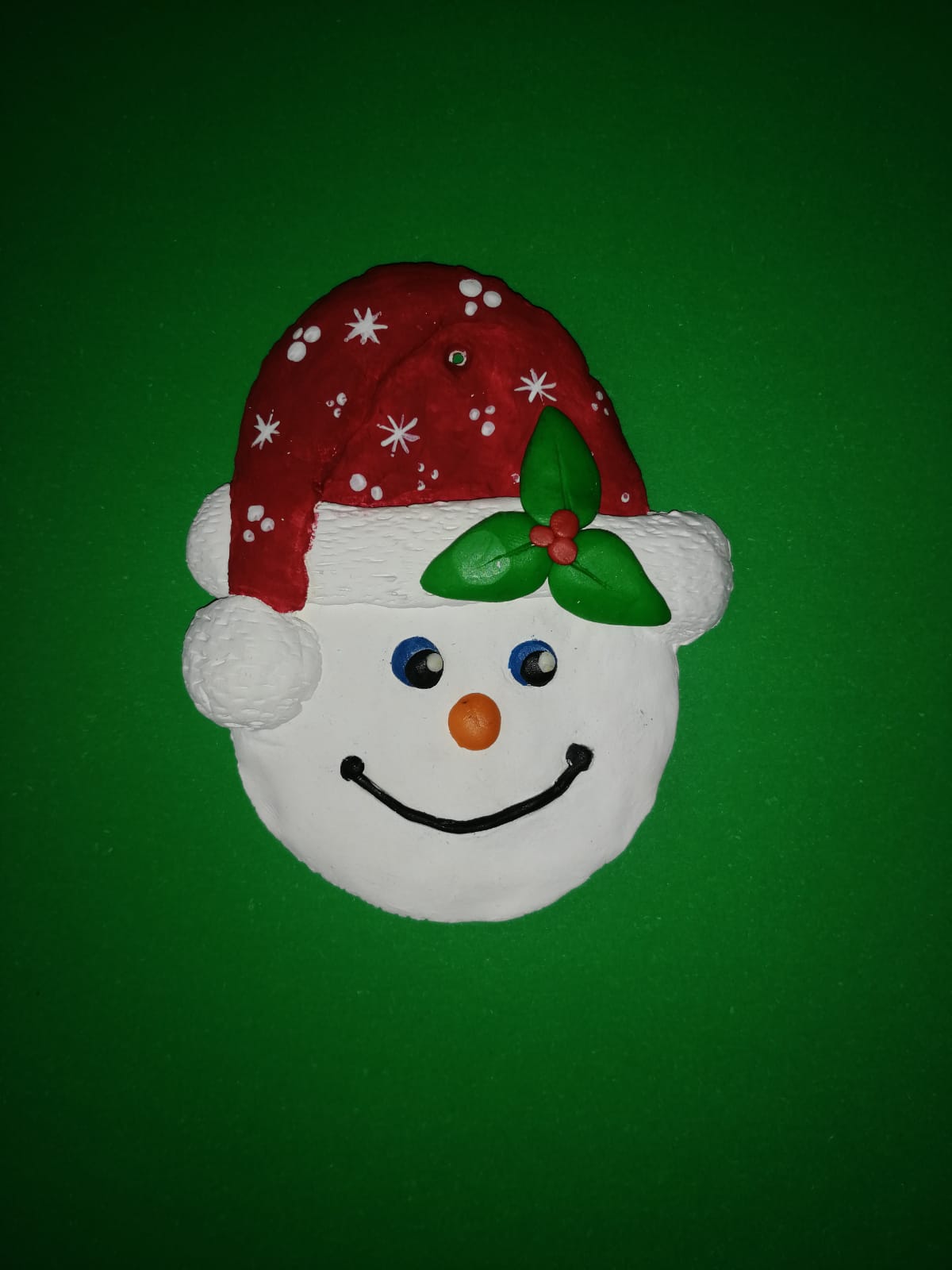 Игрушка на Новогоднюю ёлку ГОТОВА!